Hønsehold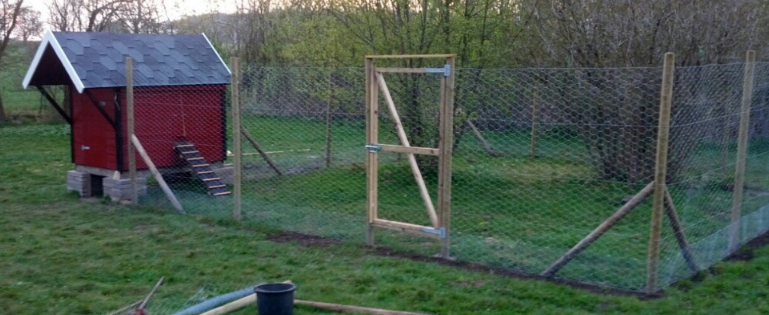 Hønsehold - hønsegård 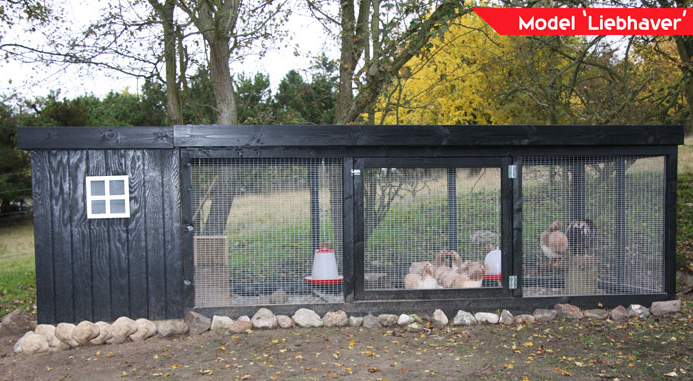 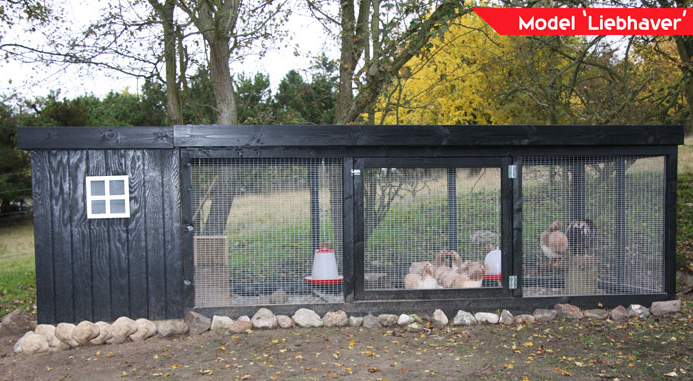 Hønsehold - byg selv hønsegården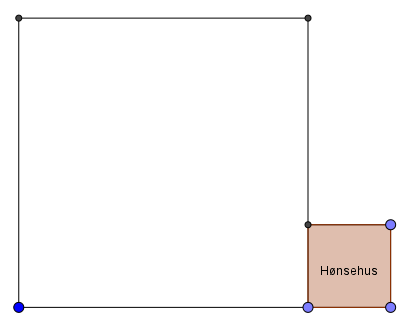 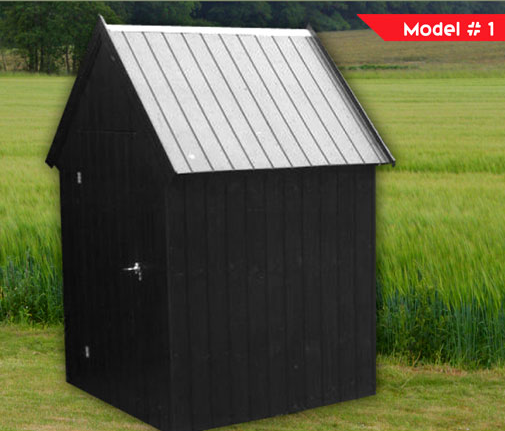 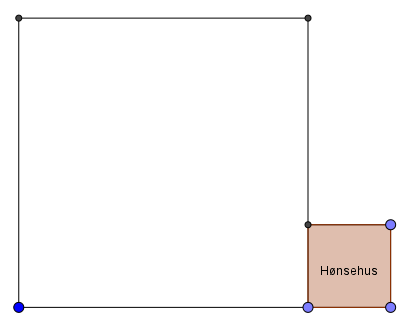 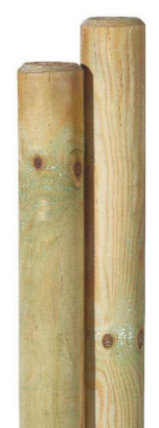 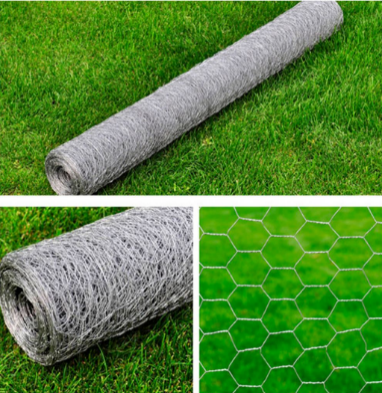 Hønsehold - foder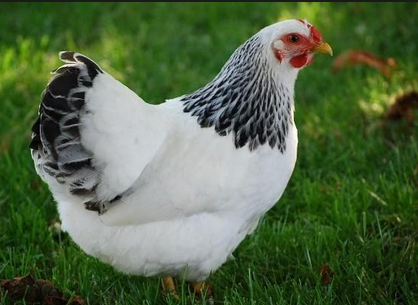 